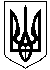 УкраїнаЗачепилівська  селищна радаЗачепилівського районуХаркіської областісесія  VIIІ скликанняР І Ш Е Н Н Я (ПРОЕКТ)       2019 року                                 смт.Зачепилівка    	                        	  №  Про встановлення ставок єдиного 
податку на 2020 рік
        Відповідно до пункту 24 частини першої статті 26 Закону України «Про місцеве самоврядування в Україні, статей 7, 10, 12, 293 Податкового Кодексу України, підпункту 7 пункту 1 статті 69 Бюджетного Кодексу України , Закону України «Про внесення змін до Податкового кодексу України та деяких законодавчих актів України щодо забезпечення збалансованості бюджетних надходжень у 2020 році», враховуючи висновки  постійної комісії з питань планування, бюджету, фінансів, зв’язків з виконавчими структурами, органами місцевого самоврядування, об’єднаннями громадян та засобами масової інформації. селищна радаВ И Р І Ш И Л А           1. Встановити розміри ставок єдиного податку для фізичних осіб-підприємців та затвердити Положення про єдиний податок на території Зачепилівської селищної ради.(додаток 1).        2.Дане рішення набирає чинності з 1 січня 2020 року. 
         3. Секретарю селищної ради Безчасній Л.М. оприлюднити дане рішення на офіційному сайті селищної ради.
         4. Контроль за виконанням цього рішення покласти на постійну комісію  з питань планування, бюджету, фінансів, зв’язків з виконавчими структурами, органами місцевого самоврядування, об’єднаннями громадян та засобами масової інформації.Зачепилівський селищний голова                                                         Кривенко Ю.В.                                                                                                      Додаток                                                                                                      до рішення №  сесії                                                                                                       Зачепилівської  селищної ради                                                                                                        Від        2020 року ПОЛОЖЕННЯпро єдиний податок на території  Зачепилівської  селищної   радиЦе Положення визначає об'єкти оподаткування, платників податку, розміри ставок, податковий період та інші обов'язкові елементи для справляння єдиного податку  на території  Зачепилівської селищної ради, визначені статтею 7 Податкового кодексу України.1. Загальні положенняУ цьому Положенні встановлюються правові засади застосування спрощеної системи оподаткування, обліку та звітності, а також справляння єдиного податку.Спрощена система оподаткування, обліку та звітності - особливий механізм справляння податків і зборів, що встановлює заміну сплати окремих податків І зборів, встановлених пунктом 8.1 цього Положення, на сплату єдиного податку в порядку та на умовах, визначених цим Положенням, з одночасним веденням спрощеного обліку та звітності.Юридична особа чи фізична особа - підприємець може самостійно обрати спрощену систему оподаткування, якщо така особа відповідає вимогам, встановленим цим Положенням, та реєструється платником єдиного податку в порядку, визначеному цим Положенням.Суб'єкти господарювання, які застосовують спрощену систему оподаткування, обліку та звітності, поділяються на такі групи платників єдиного податку:перша група - фізичні особи підприємці, які не використовують працю найманих осіб, здійснюють виключно роздрібний продаж товарів з торговельних місць на ринках та/або провадять господарську діяльність з надання побутових послуг населенню і обсяг доходу яких протягом календарного року не перевищує 300 000 гривень;друга група - фізичні особи - підприємці, які здійснюють господарську діяльність з надання послуг, у тому числі побутових, платникам єдиного податку та/або населенню, виробництво та/або продаж товарів, діяльність у сфері ресторанного господарства, за умови, що протягом календарного року відповідають сукупності таких критеріїв:не використовують працю найманих осіб або кількість осіб, які перебувають з ними у трудових відносинах, одночасно не перевищує 10 осіб;обсяг доходу не перевищує 1 500 000 гривень.Дія цього підпункту не поширюється на фізичних осіб - підприємців, які надають посередницькі послуги з купівлі, продажу, оренди та оцінювання нерухомого майна (група 70.31 КВЕД ДК 009:2005), а також здійснюють діяльність з виробництва, постачання, продажу (реалізації) ювелірних та побутових виробів з дорогоцінних металів, дорогоцінного каміння, дорогоцінного каміння органогенного утворення та напівдорогоцінного каміння. Такі фізичні особи - підприємці належать виключно до третьої групи платників єдиного податку, якщо відповідають вимогам, встановленим для такої групи;третя група - фізичні особи - підприємці, які не використовують працю найманих осіб або кількість осіб, які перебувають з ними у трудових відносинах, не обмежена та юридичні особи - суб'єкти господарювання будь-якої організацій но-правової форми, у яких протягом календарного року обсяг доходу не перевищує 5000000 гривень;четверта група - сільськогосподарські товаровиробники, у яких частка сільськогосподарського товаровиробництва за попередній податковий (звітний) рік дорівнює або перевищує 75 відсотків.1.4.1.При розрахунку загальної кількості осіб, які перебувають у трудових відносинах з платником єдиного податку - фізичною особою, не враховуються наймані працівники, які перебувають у відпустці у зв'язку з вагітністю і пологами та у відпустці по догляду за дитиною до досягнення нею передбаченого законодавством віку.При розрахунку середньооблікової кількості працівників застосовується визначення, встановлене Податковим кодексом України.1.4.2.У селекційних центрах, на підприємствах (в об'єднаннях) з племінної справи у тваринництві до продукції власного виробництва сільськогосподарського товаровиробника також належать племінні (генетичні) ресурси, придбані в інших селекційних центрах, на підприємствах (в об'єднаннях) із племінної справи у тваринництві та реалізовані вітчизняним підприємствам для осіменіння маточного поголів'я тварин.1.4.3.Якщо сільськогосподарський товаровиробник утворюється шляхом злиття, приєднання,перетворення, поділу або виділення згідно з відповідними нормами Цивільного кодексу України, то норма щодо дотримання частки сільськогосподарського товаровиробництва, яка дорівнює або перевищує 75 відсотків за попередній податковий (звітний) рік, поширюється на:усіх осіб окремо, які зливаються або приєднуються;кожну окрему особу, утворену шляхом поділу або виділу; особу, утворену шляхом перетворення.1.4.4.Сільськогосподарські товаровиробники, утворені шляхом злиття або приєднання, можуть бути платниками податку в рік утворення, якщо частка сільськогосподарського товаровиробництва, отримана за попередній податковий (звітний) рік всіма товаровиробниками, які беруть участь у їх утворенні, дорівнює або перевищує 75 відсотків.1.4.5.Сільськогосподарські товаровиробники, утворені шляхом перетворення платника податку, можуть бути платниками податку в рік перетворення, якщо частка сільськогосподарського товаровиробництва, отримана за попередній податковий (звітний) рік,  дорівнює або перевищує 75 відсотків.Сільськогосподарські товаровиробники, утворені шляхом поділу або виділення, можуть бути платниками податку з наступного року, якщо частка сільськогосподарського товаровиробництва, отримана за попередній податковий (звітний) рік, дорівнює або перевищує 75 відсотків.Новоутворені сільськогосподарські товаровиробники можуть бути платниками податку з наступного року, якщо частка сільськогосподарського товаровиробництва, отримана за попередній податковий (звітний) рік, дорівнює або перевищує 75 відсотків.1.5. Не можуть бути платниками єдиного податку першої - третьої груп: 1.5.1. суб'єкти господарювання (юридичні особи та фізичні особи -підприємці), які здійснюють:1)діяльність з організації, проведення азартних ігор, лотерей (крім розповсюдження лотерей), парі (букмекерське парі, парі тоталізатора);2)обмін іноземної валюти;3)виробництво, експорт, імпорт, продаж підакцизних товарів (крім роздрібного продажу паливно-мастильних матеріалів в ємностях до 20 літрів та діяльності фізичних осіб, пов'язаної з роздрібним продажем пива та столових вин);4)видобуток, виробництво, реалізацію дорогоцінних металів і дорогоцінного каміння, у тому числі органогенного утворення (крім виробництва, постачання, продажу (реалізації") ювелірних та побутових виробів з дорогоцінних металів, дорогоцінного каміння, дорогоцінного каміння органогенного утворення та напів-дорогоцінного каміння);видобуток, реалізацію корисних копалин, крім реалізації корисних копалин місцевого значення;діяльність у сфері фінансового посередництва крім діяльності у сфері страхування, яка здійснюється страховими агентами, визначеними Законом України «Про страхування», сюрвейєрами, аварійними комісарами та алжастерами, визначеними розділом III Податкового кодексу України;7)діяльність з управління підприємствами;8)діяльність з надання послуг пошти (крім кур'єрської діяльності) та зв'язку (крім діяльності, що не підлягає ліцензуванню);9)діяльність з продажу предметів мистецтва та антикваріату, діяльність з організації торгів (аукціонів) виробами мистецтва, предметами колекціонування або антикваріату;10)діяльність з організації, проведення гастрольних заходів;фізичні особи - підприємці, які здійснюють технічні випробування та дослідження (група 74.3 КВІіД ДК 009:2005), діяльність у сфері аудиту;фізичні особи - підприємці, які надають в оренду земельні ділянки, загальна площа яких перевищує 0,2 гектара, житлові приміщення та/або їх частини, загальна площа яких перевищує 100 квадратних метрів, нежитлові приміщення (споруди, будівлі) та/або їх частини, загальна площа яких перевищує 300 квадратних метрів;страхові (перестрахові) брокери, банки, кредитні спілки, ломбарди, лізингові компанії, довірчі товариства страхові компанії, установи накопичувального пенсійного забезпечення, інвестиційні фонди і компанії, інші фінансові установи, визначені законом; реєстратори цінних паперів;суб'єкти господарювання, у статутному капіталі яких сукупність часток, що належать юридичним особам, які не є платниками єдиного податку, дорівнює або перевищує 25 відсотків;представництва філії, відділення та інші відокремлені підрозділи юридичної особи, яка не є платником єдиного податку;фізичні та юридичні особи - нерезиденти;суб'єкти господарювання, які на день подання заяви про реєстрацію платником єдиного податку мають податковий борг, крім безнадійного податкового боргу, що виник внаслідок дії обставин непереборної сили (форс-мажорних обставин).1.6.	Не можуть бути платниками єдиного податку четвертої групи:суб'єкти господарювання, у яких понад 50 відсотків доходу, отриманого від продажу сільськогосподарської продукції власного виробництва та продуктів її переробки, становить дохід від реалізації декоративних рослин (за винятком зрізаних квітів, вирощених на угіддях, які належать сільськогосподарському товаровиробнику на праві власності або надані йому в користування, та продуктів їх переробки), диких тварин і птахів, хутряних виробів і хутра (крім хутрової сировини);суб'єкти господарювання, що провадять діяльність з виробництва підакцизних товарів, крім виноматеріалів виноградних (коди згідно з УКТ ЗЕД 2204 29 - 2204 30), вироблених на підприємствах первинного виноробства для підприємств вторинного виноробства які використовують такі виноматеріали для виробництва готової продукції;суб'єкт господарювання, який станом на 1 січня базового (звітного) року має податковий борг, за винятком безнадійного податкового боргу, який виник внаслідок дії обставин непереборної сили (форс-мажорних обставин).1.7.Платники єдиного податку першої-третьої груп повинні здійснювати розрахунки за відвантажені товари (виконані роботи, надані послуги) виключно в грошовій формі (готівковій та/або безготівковій).1.8. Для цілей цього Положення під побутовими послугами населенню, які надаються першою та другою групами платників єдиного податку, розуміються такі види послуг:виготовлення взуття за індивідуальним замовленням;послуги з ремонту взуття;виготовлення швейних виробів за індивідуальним замовленням;виготовлення виробів із шкіри за індивідуальним замовленням;виготовлення виробів з хутра за індивідуальним замовленням;виготовлення спіднього одягу за індивідуальним замовленням;7)виготовлення текстильних виробів та текстильної галантереї за індивідуальним замовленням;8)виготовлення головних уборів за індивідуальним замовленням;9)додаткові послуги до виготовлення виробів за індивідуальним  замовленням;10)послуги з ремонту одягу та побутових текстильних виробів;11)виготовлення та в'язання трикотажних виробів за індивідуальним замовленням;12)послуги з ремонту трикотажних виробів;13)виготовлення килимів та килимових виробів за Індивідуальним замовленням;14)послуги з ремонту та реставрації килимів та килимових виробів;15)виготовлення шкіряних галантерейних та дорожніх виробів за індивідуальним замовленням;послуги з ремонту шкіряних галантерейних та дорожніх виробів;виготовлення меблів за індивідуальним замовленням;послуги з ремонту, реставрації та поновлення меблів;19)виготовлення теслярських та столярних виробів за індивідуальним замовленням;20)технічне обслуговування та ремонт автомобілів, мотоциклів, моторолерів і мопедів за індивідуальним замовленням;21)послуги з ремонту радіотелевізійної та іншої аудіо  і відеоапаратури;22)послуги з ремонту електропобутової техніки та інших побутових приладів;послуги з ремонту годинників;послуги з ремонту велосипедів;25)послуги з технічного обслуговування і ремонту музичних інструментів;26)виготовлення металовиробів за індивідуальним замовленням;27)послуги з ремонту інших предметів особистого користування, домашнього вжитку та металовиробів:виготовлення ювелірних виробів за індивідуальним замовленням;послуги з ремонту ювелірних виробів;прокат речей особистого користування та побутових товарів;послуги з виконання фоторобіт;послуги з оброблення плівок;послуги з прання, оброблення білизни та інших текстильних виробів:послуги з чищення та фарбування текстильних, трикотажних і хутрових виробів;вичинка хутрових шкур за індивідуальним замовленням;послуги перукарень;ритуальні послуги;послуги, пов'язані з сільським та лісовим господарством;послуги домашньої прислуги;40)послуги, пов'язані з очищенням та прибиранням приміщень за індивідуальним замовленням.2. Порядок визначення доходів та їх склад для платників єдиного податку першої-третьої груп2.1.Доходом платника єдиного податку є:1)для фізичної особи - підприємця - дохід, отриманий протягом податкового (звітного) періоду в грошовій формі (готівковій та/або безготівковій); матеріальній або нематеріальній формі, визначеній пунктом 2.3 цього Положення. При цьому до доходу не включаються отримані такою фізичною особою пасивні доходи у вигляді процентів, дивідендів, роялті, страхові виплати і відшкодування, а також доходи, отримані від продажу рухомого та нерухомого майна, яке належить на праві власності фізичній особі та використовується в її господарській діяльності:2)для юридичної особи — будь-який дохід, включаючи дохід представництв, філій, відділень такої юридичної особи, стриманий протягом податкового (звітного) періоду в грошовій формі (готівковій та/або безготівковій); матеріальній або нематеріальній формі, визначеній пунктом 2.3 цього Положення.2.2.При продажу основних засобів юридичними особами – платниками єдиного податку дохід визначається як сума коштів, отриманих від продажу таких основних засобів.Якщо основні засоби продані після їх використання протягом 12 календарних місяців з дня введення в експлуатацію, дохід визначається як різниця між сумою коштів, отриманою від продажу таких основних засобів, та їх залишковою балансовою вартістю, що склалася на день продажу.До суми доходу платника єдиного податку включається вартість безоплатно отриманих протягом звітного періоду товарів (робіт, послуг).Безоплатно отриманими вважаються товари (роботи, послуги), надані платнику єдиного податку згідно з письмовими договорами дарування та іншими письмовими договорами, укладеними згідно із законодавством, за якими не передбачено грошової або іншої компенсації вартості таких товарів (робіт, послуг) чи їх повернення, а також товари, передані платнику єдиного податку на відповідальне зберігання і використані таким платником єдиного податку.До суми доходу платника єдиного податку третьої групи, який є платником податку на додану вартість за звітний період також включається сума кредиторської заборгованості, за якою минув строк позовної давності.До суми доходу платника єдиного податку третьої групи (юридичні особи) за звітний період включається вартість реалізованих протягом звітного періоду товарів (робіт, послуг), за які отримана попередня оплата (аванс) у період сплати інших податків і зборів, визначених Податковим кодексом України.У разі надання послуг, виконання робіт за договорами доручення, комісії, транспортного експедирування або за агентськими договорами доходом є сума отриманої винагороди повіреного (агента).Дохід, виражений в іноземній валюті, перераховується у гривнях за офіційним курсом гривні до іноземної валюти, встановленим Національним банком України на дату отримання такого доходу.2.6.Датою отримання доходу платника єдиного податку є дата надходження коштів платнику єдиною податку у грошовій (готівковій або безготівковій) формі, дата підписання платником єдиного податку акта приймання-передачі безоплатно отриманих товарів (робіт, послуг). Для платника єдиного податку третьої групи, який є платником податку на додану вартість, датою отримання доходу є дата списання кредиторської заборгованості, за якою минув строк позовної давності.Для платника єдиного податку третьої групи (юридичні особи) датою отримання доходу також є дата відвантаження товарів (виконання робіт, надання послуг), за які отримана попередня оплата (аванс) у період сплати інших податків і зборів, визначених Податковим кодексом України.2.7.У разі здійснення торгівлі товарами або послугами з використанням торговельних автоматів чи іншого подібного обладнання,  що не передбачає наявності реєстратора розрахункових операцій, датою отримання доходу вважається дата вилучення з таких торговельних апаратів та/або подібного обладнання грошової виручки.У разі якщо торгівля товарами (роботами, послугами) через торговельні автомати здійснюється з використанням жетонів, карток та/або інших замінників грошових знаків, виражених у грошовій одиниці України, датою отримання доходу вважається дата продажу таких жетонів, карток та/або інших замінників грошових знаків, виражених у грошовій одиниці України.Доходи фізичної особи - платника єдиного податку, отримані в результаті провадження господарської діяльності та оподатковані згідно з цим Положенням, не включаються до складу загального річного оподатковуваного доходу фізичної особи, визначеного відповідно до розділу IV Податкового кодексу України.2.10.Не є доходом суми податків і зборів, утримані (нараховані) платником єдиного податку під час здійснення ним функцій податкового агента, а також суми єдиного внеску на загальнообов'язкове державне соціальне страхування, нараховані платником  єдиного податку відповідно до закону.2.11.До складу доходу, визначеного цим розділом, не включаються:1)суми податку на додану вартість:2)суми коштів, отриманих за внутрішніми розрахунками між структурними підрозділами платника єдиного податку;суми фінансової допомоги, наданої на поворотній основі, отриманої та поверненої протягом 12 календарних місяців з дня її отримання, та суми кредитів;суми коштів цільового призначення, що надійшли від Пенсійного фонду та інших фондів загальнообов'язкового державного соціального страхування, з бюджетів або державних цільових фондів, у тому числі в межах державних або місцевих програм;суми коштів (аванс, передоплата), що повертаються покупцю товару (робіт, послуг) - платнику єдиного податку та/або повертаються платником єдиного податку покупцю товару (робіт, послуг), якщо таке повернення відбувається внаслідок повернення товару, розірвання договору або за листом-заявою про повернення коштів;суми коштів, що надійшли як оплата товарів (робіт, послуг), реалізованих у період сплати інших податків і зборів, встановлених Податковим кодексом України, вартість яких була включена до доходу юридичної особи при обчисленні податку на прибуток підприємств або загального оподатковуваного доходу фізичної особи - підприємця;суми податку на додану вартість, що надійшли у вартості товарів (виконаних робіт, наданих послуг), відвантажених (поставлених) у період сплати інших податків і зборів, встановлених Податковим кодексом України;суми коштів та вартість майна, внесені засновниками або учасниками платника єдиного податку до статутного капіталу такого платника;9)	суми коштів у частині надмірно сплачених податків І зборів, встановлених Податковим кодексом України, та суми єдиного внеску на загальнообов'язкове державне соціальне страхування, що повертаються платнику єдиного податку з бюджетів або державних цільових фондів;10)	дивіденди, отримані платником єдиного податку – юридичною особою від інших платників податків, оподатковані в порядку, визначеному Податковим кодексом України.Дивіденди, що виплачуються юридичними особами власникам корпоративних прав (засновникам платників єдиного податку), оподатковуються згідно з розділами III і IV Податкового кодексу України.Дохід визначається на підставі даних обліку, який ведеться відповідно до розділу 7 цього Положення.2.14.Визначення доходу здійснюється для цілей оподаткування єдиним податком та для надання права суб'єкту господарювання зареєструватися платником єдиного податку та/або перебувати на спрощеній системі оподаткування.При визначенні обсягу доходу, що дає право суб'єкту господарювання зареєструватися платником єдиного податку та/або перебувати на спрощеній системі оподаткування в наступному податковому (звітному) періоді, не включається дохід, отриманий як компенсація (відшкодування) за рішенням суду за будь-які попередні (звітні) періоди.Право на застосування спрощеної системи оподаткування в наступному календарному році мають платники єдиного податку за умови не перевищення протягом календарного року обсягу доходу, встановленого для відповідної групи платників єдиного податку.При цьому якщо протягом календарного року платники першої і другої груп використали право на застосування іншої ставки єдиного податку у зв'язку з перевищенням обсягу доходу, встановленого для відповідної групи, право на застосування спрощеної системи оподаткування в наступному календарному році такі платники мають за умови не перевищення ними протягом календарного року обсягу доходу, встановленого підпунктом З пункту 1.4 цього Положення.3. Об'єкт та база оподаткування для платників єдиного податку четвертої групи3.1.	Об'єктом оподаткування для платників єдиного податку четвертої групи є площа сільськогосподарських угідь (ріллі, сіножатей, пасовищ і багаторічних насаджень) та/або земель водного фонду (внутрішніх водойм, озер, ставків, водосховищ), що перебуває у власності сільськогосподарського товаровиробника або надана йому у користування, у тому числі на умовах оренди.Права власності/користування земельними ділянками повинні бути оформлені та зареєстровані відповідно до законодавства.3.2.Базою оподаткування податком для платників єдиного податку четвертої групи для сільськогосподарських товаровиробників є нормативна грошова оцінка одного гектара сільськогосподарських угідь (ріллі, сіножатей, пасовищ і багаторічних насаджень), з урахуванням коефіцієнта індексації, визначеного за станом на 1 січня базового податкового (звітного) року відповідно до порядку, встановленого розділом XII Податкового кодексу України.Базою оподаткування податком для платників єдиного податку четвертої групи для земель водного фонду (внутрішніх водойм, озер, ставків, водосховищ) є нормативна грошова оцінка ріллі в Автономній Республіці Крим або в області, з урахуванням коефіцієнта індексації, визначеного за станом на 1 січня базового податкового (звітного) року відповідно до порядку, встановленого розділом XII Податкового кодексу України.3.3. Підставою для нарахування єдиного податку платникам четвертої групи є дані державного земельного кадастру та/або дані з державного реєстру речових прав на нерухоме майно.Центральні органи виконавчої влади, що реалізують державну політику у сфері земельних відносин та у сфері державної реєстрації речових прав на нерухоме майно, щомісяця, але не пізніше 10 числа наступного місяця, а також за запитом відповідного контролюючого органу за місцезнаходженням земельної ділянки подають інформацію, необхідну для обчислення і справляння податку у порядку, встановленому Кабінетом Міністрів України.4. Ставки єдиного податку4.1.Ставки єдиного податку для платників першої  групи  встановлюються у відсотках (фіксовані ставки) до розміру прожиткового мінімуму для працездатних осіб, встановленого законом еа 1 січня податкового (звітного) року (далі у цьому Положенні – прожитковий мінімум), другої групи – у відсотках (фіксовані ставки) до розміру мінімальної заробітної плати, встановленої законом на 1 січня податкового (звітного) року (далі у цьому Положенні – мінімальна заробітна плата), та третьої групи - у відсотках до доходу (відсоткові ставки).4.2.Фіксовані ставки єдиного податку становлять:1)для першої групи платників єдиного податку – у межах до 10 відсотків розміру прожиткового мінімуму;2)для другої групи платників єдиного податку –у межах  20 відсотків розміру мінімальної заробітної плати;3)для першої групи платників єдиного податку, які провадять господарську діяльність з надання побутових послуг населенню, та для другої групи платників єдиного податку, які здійснюють господарську діяльність з надання побутових послуг платникам єдиного податку та/або населенню - згідно додатку до цього Положення.4.3.Відсоткова ставка єдиного податку для платників третьої групи встановлюється у розмірі:3 відсотки доходу - у разі сплати податку на додану вартість згідно з Податковим кодексом України;5 відсотків доходу - у разі включення податку на додану вартість до складу єдиного податку.Для фізичних осіб - підприємців, які здійснюють діяльність з виробництва, постачання, продажу (реалізації) ювелірних та побутових виробів з дорогоцінних металів, дорогоцінного каміння, дорогоцінного каміння органогенного утворення та напівдорогоцінного каміння, ставка єдиного податку встановлюється у розмірі, визначеному підпунктом 2 пункту 4.3 цього Положення.Ставка єдиного податку встановлюється для платників єдиного податку першої - третьої групи (фізичні особи-підприємці) у розмірі 15 відсотків:до суми перевищення обсягу доходу, визначеного у підпунктах 1, 2 і З пункту 1.4 цього Положення;до доходу, отриманого від провадження діяльності, не зазначеної у реєстрі платників єдиного податку, віднесеного до першої або другої групи;до доходу, отриманого при застосуванні іншого способу розрахунків, ніж зазначений у цьому Положенні;до доходу, отриманого від здійснення видів діяльності, які не дають права застосовувати спрощену систему оподаткування.до доходу, отриманого платниками першої або другої групи від провадження діяльності, яка не передбачена у підпунктах 1 або 2 пункту 1.4 цього Положення відповідно.4.5.Ставки єдиного податку для платників третьої групи (юридичні особи) встановлюються у подвійному розмірі ставок, визначених пунктом 4.3 цього Положення: до суми перевищення обсягу доходу, визначеного у підпункті З пункту 1.4 цього Положення;До суми перевищення обсягу доходу, визначеного у підпункті 4.3 цього Положення до доходу, отриманого при застосуванні іншого способу розрахунків, ніж зазначений у цьому Положенні;до доходу, отриманого від здійснення видів діяльності, які не дають права застосовувати спрощену систему оподаткування.У разі здійснення платниками єдиного податку першої і другої груп кількох видів господарської діяльності застосовується максимальний розмір ставки єдиного податку, встановлений для таких видів господарської діяльності.У разі здійснення платниками єдиного податку першої і другої груп господарської діяльності на територіях більш як однієї сільської, селищної або міської ради або ради об’єднаних територіальних громад, що створені згідно із законом та перспективним планом формування території громад, застосовується максимальний розмір ставки єдиного податку, встановлений цим пунктом для відповідної групи таких платників єдиного податку.4.8.	Ставки, встановлені пунктами 4.3-4.5 цього Положення, застосовуються з урахуванням таких особливостей:1) платники єдиного податку першої групи, які у календарному кварталі перевищили обсяг доходу, визначений для таких платників у пункті 1.4 цього Положення, з наступного календарного кварталу за заявою переходять на застосування ставки єдиного податку, визначеної для платників єдиного податку другої або третьої групи, або відмовляються від застосування спрощеної системи оподаткування.Такі платники до суми перевищення зобов'язані застосувати ставку єдиного податку у розмірі 15 відсотків.Заява подається не пізніше 20 числа місяця, наступного за календарним кварталом, у якому допущено перевищення обсягу доходу;2) платники єдиного податку другої групи, які перевищили у податковому (звітному) періоді обсяг доходу, визначений для таких платників у пункті 1.4 цього Положення, в наступному податковому (звітному) кварталі за заявою переходять на застосування ставки єдиного податку, визначеної для платників єдиного податку третьої групи, або відмовляються від застосування спрощеної системи оподаткування.Такі платники до суми перевищення зобов'язані застосувати ставку єдиного податку у розмірі 15 відсотків.Заява подається не пізніше 20 числа місяця, наступного за календарним кварталом, у якому допущено перевищення обсягу доходу;3) платники єдиного податку третьої групи (фізичні особи-підприємці,які перевищили у податковому (звітному) періоді обсяг доходу, визначений для таких платників у пункті 1.4 цього Положення, до суми перевищення застосовують ставку єдиного податку у розмірі 15 відсотків, а також зобов'язані у порядку, встановленому цим Положенням, перейти на сплату інших податків і зборів, встановлених Податковим кодексом України.Платники єдиного податку третьої групи (юридичні особи), які перевищили у податковому (звітному) періоді обсяг доходу, визначений для таких платників у пункті 1.4 цього Положення, до суми перевищення застосовують ставку єдиного податку у подвійному розмірі ставок, визначених пунктом 4.3 цього Положення, а також зобов'язані у порядку, встановленому цим Положенням, перейти на сплату інших податків і зборів, встановлених Податковим кодексом України.Заява подасться не пізніше 20 числа місяця, наступного за календарним кварталом, у якому допущено перевищення обсягу доходу.4)	ставка єдиного податку, визначена для третьої групи у розмірі 2 відсотки, може бути обрана:а)	суб'єктом господарювання, який зареєстрований платником податку на додану вартість відповідно до розділу V Податкового кодексу України, у разі переходу ним на спрощену систему оподаткування шляхом подання заяви щодо переходу на спрощену систему оподаткування не пізніше ніж за 15 календарних днів до початку наступного календарного кварталу;б)	платником єдиного податку третьої групи, який обрав ставку єдиного податку в розмірі 4 відсотки, у разі добровільної зміни  ставки єдиного податку шляхом подання заяви щодо зміни ставки єдиного податку не пізніше ніж за 15 календарних днів до початку календарного кварталу, в якому буде застосовуватися нова ставка та реєстрації такого платника єдиного податку платником податку на додану вартість у порядку, встановленому розділом V Податкового кодексу України;в)	суб'єктом господарювання, який не зареєстрований платником податку на додану вартість, у разі його переходу на спрощену систему оподаткування або зміни групи платників єдиного податку шляхом реєстрації платником податку на додану вартість відповідно до розділу V Податкового кодексу України і подання заяви щодо переходу на спрощену систему оподаткування не пізніше ніж за 15 календарних днів до початку наступного календарного кварталу, в якому здійснено реєстрацію платником податку на додану вартість;5) у разі анулювання реєстрації платника податку на додану вартість у порядку, встановленому розділом V Податкового кодексу України, платники єдиного податку зобов'язані перейти на сплату єдиного податку за ставкою у розмірі 4 відсотків (для платників єдиного податку третьої групи) або відмовитися від застосування спрощеної системи оподаткування шляхом подання заяви щодо зміни ставки єдиного податку чи відмови від застосування спрощеної системи оподаткування не пізніше ніж за 15 календарних днів до початку наступного календарного кварталу, в якому здійснено анулювання реєстрації платником податку на додану вартість.4.9.Для платників єдиного податку четвертої групи розмір ставок податку з одного гектара сільськогосподарських угідь та/або земель водного фонду залежить від категорії (типу) земель, їх розташування та становить (у відсотках бази оподаткування):для ріллі, сіножатей і пасовищ (крім ріллі, сіножатей і пасовищ, розташованих у гірських зонах та на поліських територіях, а також ріллі, сіножатей І пасовищ, що перебувають у власності сільськогосподарських товаровиробників, які спеціалізуються на виробництві (вирощуванні) та переробці продукції рослинництва на закритому грунті, або надані їм у користування, у том> числі на умовах оренди) - 0.95;для ріллі, сіножатей і пасовищ, розташованих у гірських зонах та на поліських територіях. - 0,57;для багаторічних насаджень (крім багаторічних насаджень, розташованих у гірських зонах та на поліських територіях) – 0,57;для багаторічних насаджень, розташованих у гірських зонах та на поліських територіях, - 0,19;4.9.5.для земель водного фонду – 2,43;4.9.6.для ріллі, сіножатей і пасовищ, що перебувають у власності сільськогосподарських товаровиробників. які спеціалізуються на виробництві (вирощуванні) та переробці продукції рослинництва на закритому грунті, або надані їм у користування, у тому числі на умовах оренди,-6,33.Під спеціалізацією на виробництві (вирощуванні) та переробці продукції рослинництва на закритому грунті слід розуміти перевищення частки доходу, отриманого від реалізації такої продукції та продукції її переробки двох третин доходу (66 відсотків) від реалізації усієї власно виробленої сільськогосподарської продукції та продуктів ЇЇ переробки.Перелік гірських зон та поліських територій визначається Кабінетом Міністрів України.5. Податковий (звітний) період5.1.	Податковим (звітним) періодом для платників єдиного податку першої, другої та четвертої груп є календарний рік.Податковим (звітним) періодом для платників єдиного податку третьої групи є календарний квартал.5.2.Податковий (звітний) період починається з першого числа першого місяця податкового (звітного) періоду і закінчується   останнім календарним днем останнього місяця податкового (звітного) періоду.Попередній податковий (звітний) рік для новоутворених сільськогосподарських товаровиробників - період з дня державної реєстрації до 31 грудня того ж року.Податковий (звітний) період для сільськогосподарських товаровиробників, що ліквідуються. - період з початку року до їх фактичного припинення.5.3.Для суб'єктів господарювання, які перейшли на сплату єдиного податку із сплати інших податків і зборів, встановлених Податковим кодексом України, перший податковий (звітний) період починається з першого числа місяця, що настає за наступним податковим (звітним) кварталом, у якому особу зареєстровано платником єдиного податку, і закінчується останнім календарним днем останнього місяця такого періоду.5.4.Для зареєстрованих в установленому порядку фізичних осіб-підприємців, які до закінчення місяця, в якому відбулася державна реєстрація, подали заяву щодо обрання спрощеної системи оподаткування та ставки єдиного податку, встановленої для першої або другої групи, перший податковий (звітний) період починається з першого числа місяця, наступного за місяцем, у якому особу зареєстровано платником єдиного податку.Для зареєстрованих в установленому законом порядку суб'єктів господарювання (новостворених), які протягом 10 календарних днів з дня державної реєстрації, подали заяву щодо обрання спрощеної системи оподаткування та ставки єдиного податку, встановленої для третьої групи, перший податковий (звітний) період починається з першого числа місяця, в якому відбулася державна реєстрація.5.5.	Для суб'єктів господарювання, які утворюються в результаті реорганізації (крім перетворення) будь-якого платника податку, що має непогашені податкові зобов'язання чи податковий борг, які виникли до такої реорганізації, перший податковий (звітний) період починається з першого числа місяця, наступного за податковим (звітним) кварталом, у якому погашено такі податкові   зобов'язання чи податковий борг і подано заяву щодо обрання спрощеної системи оподаткування.5.6.	У разі державної реєстрації припинення юридичних осіб та державної реєстрації припинення підприємницької діяльності фізичної особи – підприємця, які є платниками єдиного податку, останнім податковим (звітним) періодом вважається період, у якому подано до контролюючого органу заяву щодо відмови від спрощеної системи оподаткування у зв'язку з припиненням провадження господарської діяльності.5.7. У разі зміни податкової адреси платника єдиного податку останнім податковим (звітним)  періодом за такою адресою вважається період, у якому подано до контролюючого органу заяву щодо зміни податкової адреси.6. Порядок нарахування та строки сплати єдиного податку6.1.Платники єдиного податку першої і другої груп сплачують єдиний податок шляхом здійснення авансового внеску не пізніше 20 числа (включно) поточного місяця.Такі платники єдиного податку можуть здійснити сплату єдиного податку авансовим внеском за весь податковий (звітний) період (квартал, рік), але не більш як до кінця поточного звітного року.6.2.Нарахування авансових внесків для платників єдиного податку першої і другої груп здійснюється контролюючими органами  на підставі заяви такого платника єдиного податку щодо розміру обраної ставки єдиного податку, заяви щодо періоду щорічної відпустки та/або заяви щодо терміну тимчасової втрати працездатності.6.3.Платники єдиного податку третьої групи сплачують єдиний податок протягом 10 календарних днів після граничного строку подання податкової декларації за податковий (звітний) квартал.6.4.Сплата єдиного податку платниками першої - третьої груп здійснюється за місцем податкової адреси.6.5.Платники єдиного податку першої і другої груп, які не використовують працю найманих осіб, звільняються від сплати єдиного податку протягом одного календарного місяця на рік на час відпустки, а також за період хвороби, підтвердженої копією листка  (листків) непрацездатності, якщо вона триває 30 і більше календарних днів.6.6.Суми єдиного податку, сплачені відповідно до абзацу другого пункту 6.1 і пункту 6.5 цього Положення, підлягають зарахуванню в рахунок майбутніх платежів з цього податку за заявою платника єдиного податку.Помилково та/або надміру сплачені суми єдиного податку підлягають поверненню платнику в порядку, встановленому Податковим кодексом України.Єдиний податок, нарахований за перевищення обсягу доходу, сплачується протягом 10 календарнихднів після граничного строку подання податкової декларації за податковий (звітний) квартал.6.8.У разі припинення платником єдиного податку провадження господарської діяльності податкові зобов'язання із сплати єдиного податку нараховуються такому платнику до останнього дня (включно) календарного місяця, в якому до контролюючого органу подано заяву щодо відмови від спрощеної системи оподаткування у зв'язку з припиненням провадження господарської діяльності або анульовано реєстрацію за рішенням контролюючого органу на підставі отриманого від державного реєстратора повідомлення про проведення державної реєстрації припинення підприємницької діяльності.У разі анулювання реєстрації платника єдиного податку за рішенням контролюючого органу податкові зобов'язання із сплати єдиного податку нараховуються такому платнику до останнього дня (включно) календарного місяця, в якому проведено анулювання реєстрації.6.9. Платники єдиного податку четвертої групи:6.9.1.самостійно обчислюють суму податку щороку станом на 1 січня і не пізніше 20 лютого поточного року подають відповідному контролюючому органу за місцезнаходженням платника податку та місцем розташування земельної ділянки податкову декларацію на поточний рік за формою, встановленою у порядку, передбаченому статтею 46 Податкового кодексу України;6.9.2.сплачують податок щоквартально протягом 30 календарних днів, що настають за останнім календарним днем податкового (звітного) кварталу, у таких розмірах:у 1 кварталі — 10 відсотків; у II кварталі — 10 відсотків; у III кварталі — 50 відсотків; у IV кварталі — 30 відсотків;6.9.3.утворені протягом року шляхом злиття, приєднання або перетворення у звітному податковому періоді, у тому числі за набуті ними площі нових земельних ділянок, вперше сплачують податок протягом 30 календарних днів, що настають за останнім календарним днем податкового (звітного) кварталу, в якому відбулося утворення (виникнення права на земельну ділянку), а надалі - у порядку, визначеному підпунктом 6.9.2 цього Положення;6.9.4.що припиняються шляхом злиття, приєднання, перетворення, поділу у податковому (звітному) періоді, зобов'язані подати у період до їх фактичного припинення контролюючим органам за своїм місцезнаходженням та місцем розташування земельних ділянок уточнену податкову декларацію;6.9.5.зобов'язані у разі, коли протягом податкового (звітного) періоду змінилася площа сільськогосподарських угідь та/або земель водного фонду у зв'язку з набуттям (втратою) на неї права власності або користування:уточнити суму податкових зобов'язань з податку на період починаючи з дати набуття (втрати) такого права до останнього дня податкового (звітного) року;подати протягом 20 календарних днів місяця, що настає за звітним періодом, контролюючим органам за місцезнаходженням платника податку та місцем розташування земельної ділянки декларацію з уточненою інформацією про площу земельної ділянки, а також відомості про наявність земельних ділянок та їх нормативну грошову оцінку;6.9.6.у разі надання сільськогосподарських угідь та/або земель водного фонду в оренду іншому платникові податку, враховують орендовану площу земельних ділянок у своїй декларації. У декларації орендаря така земельна ділянка не враховується;6.9.7.у разі оренди ними сільськогосподарських угідь та/або земель водного фонду в особи, яка не є платником податку, враховують орендовану площу земельних ділянок у своїй декларації;6.9.8.перераховують в установлений строк загальну суму коштів на відповідний рахунок місцевого бюджету за місцем розташування земельної ділянки.7. Ведення обліку і складення звітності платниками гайного податку7.1.Платники єдиного податку першої - третьої груп ведуть облік у порядку, визначеному підпунктами 7.1.1 -7.1.3 цього Положення.7.1.1.Платники єдиного податку першої і другої груп та платники єдиного податку третьої групи (фізичні особи-підприємці), які не є платниками податку на додану вартість, ведуть книгу обліку доходів шляхом щоденного, за підсумками робочого дня, відображення отриманих доходів.Форма книги обліку доходів, порядок її ведення затверджуються центральним органом виконавчої влади, що забезпечує формування та реалізує державну фінансову  політику. Для реєстрації Книги обліку доходів такі платники єдиного податку подають до контролюючого органу за місцем обліку примірник Книги, у разі обрання способу ведення Книги у паперовому вигляді.7.1.2.Платники єдиного податку третьої групи (фізичні особи-підприємці), які є платниками податку на додану вартість, ведуть облік доходів та витрат за формою та в порядку, що встановлені центральним органом виконавчої влади, що забезпечує формування та реалізує державну фінансову політику. Для реєстрації Книги обліку доходів такі платники єдиного податку подають до контролюючого органу за місцем обліку примірник Книги.7.1.3.Платники єдиного податку третьої групи (юридичні особи) використовують дані спрощеного бухгалтерського обліку щодо доходів та витрат з урахуванням положень пункту 44.2, 44.3 статті 44 Податкового кодексу України.7.2.Платники єдиного податку першої та другої груп подають до контролюючого органу податкову декларацію платника єдиного податку у строк, встановлений для річного податкового (звітного) періоду, в якій відображаються обсяг отриманого  доходу, щомісячні авансові внески, визначені пунктом 6.1 цього Положення.Така податкова декларація подається, якщо платник єдиного податку не допустив перевищення протягом року обсягу доходу, визначеного у пункті 1.4 цього Положення, та/або самостійно не перейшов на сплату єдиного податку за ставками, встановленими для платників єдиного податку другої,  третьої  або п’ятої  групи.7.3.Платники єдиного податку третьої групи подають до контролюючого органу податкову декларацію платника єдиного податку у строки, встановлені для квартального податкового (звітного) періоду.7.4. Податкова декларація подається до контролюючого органу за місцем податкової адреси.7.5.Отримані протягом податкового (звітного) періоду доходи, що перевищують обсяги доходів,встановлених пунктом 1.4 цього  Положення, відображаються платниками єдиного податку в податковій декларації з урахуванням особливостей, визначених  підпунктами 7.5.1 - 7.5.5 цього Положення.7.5.1.Платники єдиного податку першої та другої груп подають до контролюючого органу податкову декларацію у строки, встановлені для квартального податкового (звітного) періоду, у разі перевищення протягом року обсягу доходу, визначеного у пункті 1.4 цього Положення, або самостійного прийняття рішення про перехід на сплату податку за ставками, встановленими для платників єдиного податку другої або третьої (фізичні особи-підприємці) груп.При цьому у податковій декларації окремо відображаються обсяг доходу, оподаткований за ставками, визначеними для платників єдиного податку першої та другої груп, обсяг доходу, оподаткований за ставкою 15 відсотків, обсяг доходу, оподаткований за новою ставкою єдиного податку, обраною згідно з умовами, визначеними цим Положенням, авансові внески, встановлені пунктом 6.1 цього Положення.Подання податкової декларації у строки, встановлені для квартального податкового (звітного) періоду, звільняє таких платників від обов'язку подання податкової декларації у строк, встановлений для річного податкового (звітного) періоду.7.5.2.Платники єдиного податку другої групи у податковій декларації окремо відображають:1)щомісячні авансові внески, визначені пунктом 6.1 цього Положення; обсяг доходу, оподаткований за кожною з обраних ними ставок єдиного податку;обсяг доходу, оподаткований за ставкою 15 відсотків (у разі перевищення обсягу доходу).7.5.3.Платники єдиного податку третьої групи (фізичні особи- підприємці) у податковій декларації окремо відображають:обсяг доходу, оподаткований за кожною з обраних ними ставок єдиного податку;обсяг доходу, оподаткований за ставкою 15 відсотків іу разі перевищення обсягу доходу).Платники єдиного податку третьої групи (юридичні особи) у податковій декларації окремо відображають:обсяг доходу, що оподаткований за відповідною ставкою єдиного податку, встановленою для таких платників пунктом 4.3  цього Положення;обсяг доходу, що оподаткований за подвійною ставкою єдиного податку, встановленою для таких платників пунктом 4.3 цього Положення (у разі перевищення обсягу доходу).7.5.5. У разі застосування іншого способу розрахунків, ніж зазначений у цьому Положенні, здійснення видів діяльності, які не дають права застосовувати спрощену систему оподаткування, провадження діяльності, не зазначеної у реєстрі платників єдиного податку першої і другої груп, платники єдиного податку в податковій декларації додатково відображають окремо доходи, отримані від здійснення таких операцій.7.6.Сума перевищення обсягу доходу відображається у податковій декларації за податковий (звітний) період, у якому відбулося таке перевищення.При цьому отримана сума перевищення доходу, встановленого для платників єдиного податку першої і другої груп, не включається до обсягу доходу, з якого сплачується наступна обрана ставка такими платниками єдиного податку.7.7.Податкова декларація складається наростаючим підсумком з урахуванням норм пунктів 7.5 і 7.6 цього Положення. Уточнююча податкова декларація подається у порядку, встановленому Податковим кодексом України.7.8.Платники єдиного податку для отримання довідки про доходи мають право подати до контролюючого органу податкову декларацію за інший, ніж квартальний (річний) податковий (звітний) період, що не звільняє такого платника податку від обов'язку подання податкової декларації у строк, встановлений для квартального (річного) податкового (звітного) періоду.Така податкова декларація складається з урахуванням норм пунктів 7.5 і 7.6 цього Положення та не є підставою для нарахування та/або сплати податкового зобов'язання.Форми податкових декларацій платника єдиного податку, визначених пунктами 7.2 і 7.3 цього Положення, затверджуються в порядку, встановленому статтею 46 Податкового кодексу України. 7.9.Реєстратори розрахункових операцій не застосовуються платниками єдиного податку:Першої групиДругої і третьої груп (фізичні особи – підприємці) незалежно від обраного виду діяльності, обсяг доходу яких протягом календарного року не перевищує 1000000 гривень. У разі перевищення в календарному році обсягу доходу понад  1000000 гривень застосування реєстратора розрахункових операцій для такого платника податку є обов’язковим. Застосування реєстратора розрахункових операцій розпочинається з першого числа першого місяця кварталу, наступного за виникненням такого перевищення, та продовжується у всіх наступних податкових періодах протягом дії свідоцтва платника єдиного податку.Норми цього пункту не поширюються на платників єдиного податку, які здійснюють реалізацію технічно складних побутових товарів, що підлягають гарантійному ремонту.7.10.Платники єдиного податку другої і третьої (фізичні особи-підприємці) груп при здійсненні діяльності на ринках, при продажу товарів у дрібнороздрібній торговельній мережі через засоби пересувної мережі, а також платники єдиного податку першої групи не застосовують реєстратори розрахункових операцій.8. Особливості нарахування, сплати та подання звітності з окремих податків і зборів платниками єдиного податку8.1. Платники єдиного податку звільняються від обов'язку нарахування, сплати та подання податкової звітності з таких податків і зборів: 1) податку на прибуток підприємств;2)податку на доходи фізичних осіб у частині доходів (об'єкта оподаткування), що отримані в результаті господарської діяльності платника єдиного податку першої –третьої групи (фізичні особи) та оподатковані згідно з цим Положенням. податку на додану вартість з операцій з постачання товарів, робіт та послуг, місце постачання яких розташоване на митній  території України, крім податку на додану вартість, що сплачується фізичними особами та юридичними особами, які обрали ставку єдиного податку, визначену підпунктом 1 пункту 4.3 цього Положення, а також що сплачується платниками єдиного податку четвертої групи;податку на майно (в частині земельного податку), крім земельного податку за земельні ділянки, що не використовуються  платниками єдиного податку першої - третьої груп для провадження господарської діяльності та платниками єдиного податку четвертої групи для ведення сільськогосподарського товаро виробництва;рентної плати за спеціальне використання води платниками єдиного податку четвертої групи.8.2.Нарахування, сплата та подання звітності з податків і зборів інших, ніж зазначені у пункті 8.1 цього Положення, здійснюються платниками єдиного податку в порядку, розмірах та у отроки, встановлені Податковим кодексом України.У разі ввезення товарів на митну територію України податки і збори та митні платежі сплачуються платником єдиного податку на загальних підставах відповідно до закону.8.3.Платник єдиного податку виконує передбачені Податковим кодексом України функції податкового агента у разі нарахування (виплати,  надання) оподатковуваних податком на доходи фізичних осіб доходів на користь фізичної особи, яка перебуває з ним у трудових або цивільно-правових відносинах.9. Відповідальність платника єдиного податку9.1. Платники єдиного податку несуть відповідальність відповідно до цього Кодексу за правильність обчислення, своєчасність та повноту сплати сум єдиного податку, а також за своєчасність подання податкових декларацій.Секретар ради                                                                                             Безчасна Л.М.